WhatsApp – один из самых продвинутых мессенжеров.С ее помощью можно:- Отправлять текстовые, звуковые, видео сообщения;- Звонить совершенно бесплатно (при подключении к Wi-Fi). Главное – чтобы на смартфоне обоих абонентов был установлен WhatsApp;- Общаться в групповом чате сразу с несколькими пользователями;- Создавать приватные чаты, для обсуждения важных тем;- Экономить на связи приличные деньги;Где скачать WhatsAppНа всех современных телефонах на Android обычно уже установлен WhatsApp. Но здесь есть небольшая хитрость. Если на вашем устройстве приложение работает со сбоями, то желательно его полностью удалить и установить по новой, скачав его из Google PlayMarket. Обычно это помогает. Проблемы вызвана тем, что приложение устанавливается в стране разработчика телефона и не всегда в России работает версия для других стран. Так что лучше сразу переустановить его и наслаждаться общением с друзьями. Что качается iOS, то в комплекте с устройствами от Apple WhatsAp в большинстве случаев не поставляется. Его так же можно установить совершенно бесплатно из магазина Apple. Приложение для Android и iOS практически ничем не отличается и выполняет совершенно одинаковые функции.WhatsApp также можно установить на Windows Phone и даже воспользоваться Web - версией для компьютера.Как редактировать профиль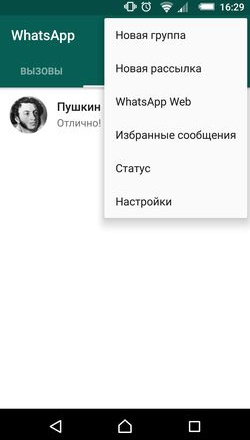 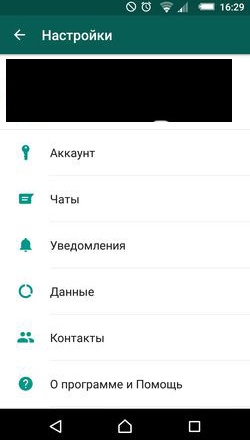 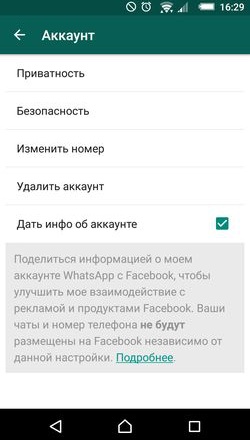 Чтобы отредактировать свой профиль нужно пройти по пути: Меню – Настройки – Аккаунт. Здесь можно настраивать степень приватности, безопасности, а также можно изменить номер или вовсе удалить аккаунт. Также можно поставить фотографии, по которой Вас будет легче идентифицировать. Здесь также есть небольшой секрет. Если Вы назначите себе определенное имя в приложении, то это не факт, что именно оно будет отображаться в списке контактов вашего знакомого. Фотография - да, но имя синхронизируется с его записной книжкой в телефоне и оно будет именно такое, каким Вы записаны в телефоне.Как организовать чатОдиночный чат создается автоматически, если нажать на заголовок контакта в списке. Тем самым Вы попадаете в окно переписки с контактом и можете вести ее там в приватной форме. 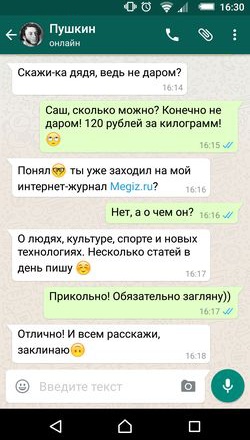 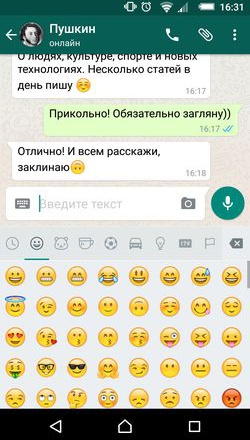 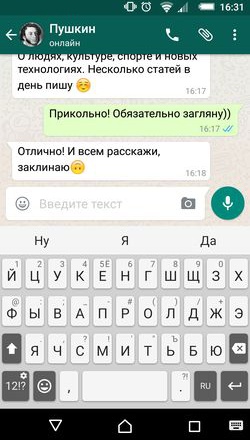 Групповой чат создавать нужно во вкладке "Чаты". Нужно нажать на служебную кнопку в виде трех точек в верхней правой части экрана и выбрать пункт «Новая группа». Будет предложено указать, кого включить в группу, а также выбрать для нее название и аватар. Группы можно настраивать как приватные, так и открытые, в которые каждый участник может пригласить своих друзей.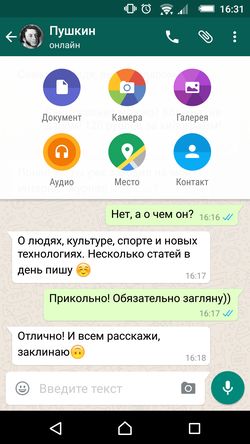 Как добавить файлВ чате иконка скрепкиЧтобы вставить в сообщение файл, нужно нажать на кнопку с изображением скрепки в верхней части экрана. Будет предложено указать тип загружаемого файла и место его расположения. Можно также сделать фото с камеры телефона и сразу же отправить его.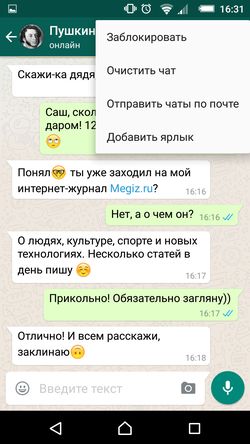 Как удалить чатЕще – Очистить чатУдалить чат с пользователем можно очень быстро. Однако нужно учитывать, что восстановить его потом будет невозможно. Чтобы все-таки удалить чат, нужно войти в него и нажать на служебную кнопку в виде трех точек. Затем перейти по пунктам меню: Еще – Очистить чат.Как добавить друга в ВатсапЕсть три способа, как добавить друга в Ватсап. Во-первых, при первой загрузке WhatsApp автоматически формирует списки контактов из телефонной книги. Если у кого-то из абонентов уже установлен WhatsApp, его сразу можно занести в список контактов мессенджера. Во-вторых, можно, находясь в вкладке Контакты, нажать на изображение лупы и ввести телефонный номер абонента. Если у него установлен WhatsApp, можно будет увидеть его профиль и начать общение.В-третьих, можно пригласить знакомого из другой соц сети или предложить установить WhatsApp. Для этого нужно также во вкладке Контакты нажать на изображение Лупы, а затем в нижней части экрана – на пункт«Пригласить друзей». Или нажать на зеленую кнопку «Пригласить» рядом с контактом, у которого еще нет на телефоне WhatsApp.Управление Черным спискомКонечно, пользователей можно не только добавлять, но и удалять – то есть, заносить в Черный список. Для этого нужно в Меню мессенджера перейти по пунктам: Настройки – Аккаунт – Приватность – Заблокированные. Откроется список заблокированных пользователей. Можно нажать на знак «плюс» и выбрать из списка тех лиц, которых нужно заблокировать.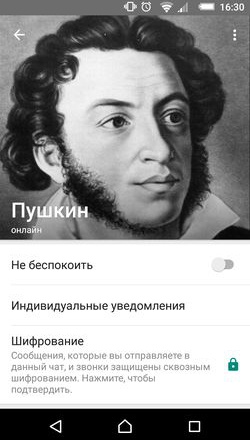 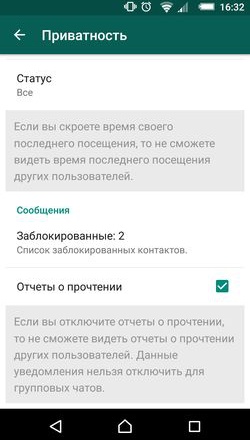 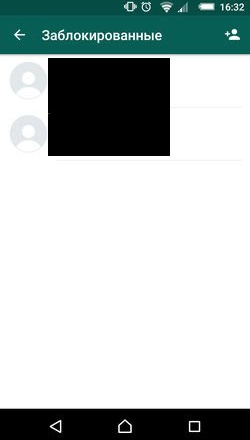 Точно так же пользователь и убирается из Черного списка, только нужно, находясь в списке Заблокированные, нажать и удерживать нужный контакт, а потом в открывшемся меню выбрать «Разблокировать».Как в WhatsApp быть невидимымAndroid: Открыть настройки приложения -> Выбрать раздел «Аккаунт» -> Найти пункт «Приватность». Здесь предлагается несколько вариантов настройки параметров. Доступ к статусу и фото профиля можно разрешить всем, только контактам из телефонной книги и никому. Здесь можно выбрать и установить нужный вариант. Перед тем как стать невидимым в WhatsApp, следует учитывать, что при включении настроек приватности вы не сможете видеть аналогичную информацию о других пользователях. В приложении об этом появляется предупреждение. Иначе говоря, если вы скроете от всех статус нахождения в сети, то не сможете видеть то же самое о своих друзьях.iOS:  Нажать на значок в виде шестеренки, расположенный в правом верхнем углу -> «Учетная запись» -> «Конфиденциальность».Здесь также как и в Андроид выбирается один из вариантов, кому показывать статус нахождения в сети. В разделе «Конфиденциальность» устанавливается доступ к изображениям, заметкам и прочему. При необходимости можно деактивировать функцию, уведомляющую собеседника о прочтении сообщения. Но не нужно забывать, что в таком случае и вы не будете знать, ознакомился ли абонент с вашим письмом.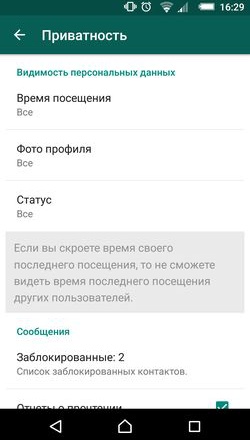 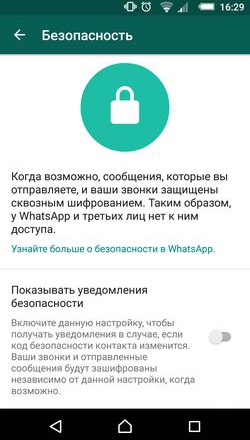 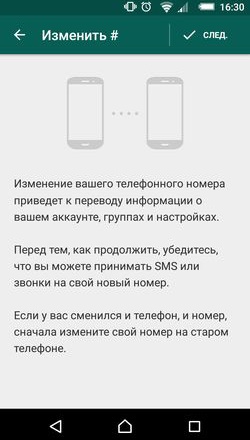 Отключение сохранения изображенийПеречисляя секреты Ватсапа, следует отметить возможность отключать сохранение фото в приложении. С одной стороны перенос изображений из программы в галерею является полезной функцией. Но с другой – лишние фото будут занимать достаточно много места и удалять их придется вручную. Для того чтобы не сталкиваться с подобной проблемой, необходимо зайти в настройки и перейти в раздел «Данные». Кликаем на желаемую сеть и отключаем ненужные Вам файлы с автосохранением.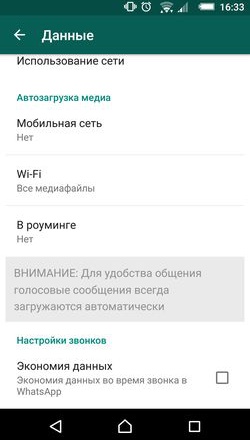 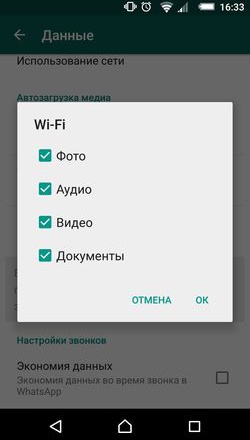 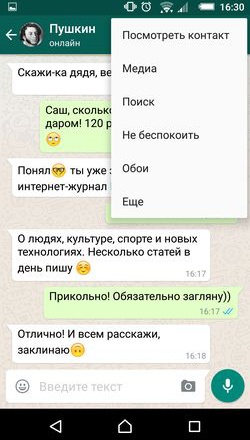 